от  «16» ноября 2021 г. N 115О признании утратившим силу  некоторых постановлений Коркатовской сельской администрации Руководствуясь Федеральным законом от 6 октября 2003 года № 131-ФЗ «Об общих принципах организации местного самоуправления в Российской Федерации» Коркатовская сельская администрация  постановляет:            Признать утратившим силу следующие постановления Коркатовской сельской администрации:- от 17.12.2012 года № 87 «Об утверждении Административного регламента  Коркатовского сельского поселения по осуществлению  муниципального контроля за сохранностью  автомобильных дорог местного значения в границах населенных пунктов Коркатовского сельского поселения»;    - от 30.06.2014 года № 55 «О внесении изменений  и дополнений в Постановление главы администрации № 87 от 17.12.2012г. «Об утверждении Административного  регламента»    - от 16.02.2017 года № 8 «О внесении изменений  и дополнений в Постановление главы администрации № 87 от 17.12.2012г. «Об утверждении Административного  регламента администрации Коркатовского сельского поселения по осуществлению муниципального контроля за сохранностью автомобильных дорог местного значения в границах населенных пунктов Коркатовского сельского поселения»;                - от 10.11.2020 года № 43 пункт 12 «О внесении изменений  в  некоторые постановления   Коркатовской сельской администрации»;     - от 04.10.2013 года № 92 «Об утверждении Административного регламента  Коркатовской  сельской администрации по осуществлению муниципального жилищного  контроля   на территории Коркатовского сельского поселения»;	- от 25.03.2014 № 32 «О внесении изменений  в административный регламент  Коркатовской  сельской администрации по осуществлению муниципального жилищного  контроля   на территории Коркатовского сельского поселения»;- от 30.06.2014 № 56 «О внесении изменений  в административный регламент  Коркатовской  сельской администрации по осуществлению муниципального жилищного  контроля   на территории Коркатовского сельского поселения»;- от 20.07.2015 №63 «О внесении изменений  в административный регламент  Коркатовской  сельской администрации по осуществлению муниципального жилищного  контроля   на территории Коркатовского сельского поселения»;- от 16.02.2017 № 7 «О внесении изменений  в административный регламент  Коркатовской  сельской администрации по осуществлению муниципального жилищного  контроля   на территории Коркатовского сельского поселения»;- от 05.04.2017 № 25 «О внесении изменений  в административный регламент  Коркатовской  сельской администрации по осуществлению муниципального жилищного  контроля   на территории Коркатовского сельского поселения»;- от 26.04.2018 № 26 «О внесении изменений  в административный регламент  Коркатовской  сельской администрации по осуществлению муниципального жилищного  контроля   на территории Коркатовского сельского поселения»;- от 15.02.2019 № 5 «О внесении изменений  в административный регламент  Коркатовской  сельской администрации по осуществлению муниципального жилищного  контроля   на территории Коркатовского сельского поселения»;- от 18.02.2020 № 6 «О внесении изменений  в административный регламент  Коркатовской  сельской администрации по осуществлению муниципального жилищного  контроля   на территории Коркатовского сельского поселения»;- от 21.07.2020 № 29 а «О внесении изменений  в административный регламент  Коркатовской  сельской администрации по осуществлениюмуниципального жилищного  контроля   на территории Коркатовского сельского поселения»;          - от 10.11.2020 года № 43 пункт 18 «О внесении изменений  в  некоторые постановления   Коркатовской сельской администрации»;       2. Настоящее постановление вступает в силу  со дня его обнародования.        3. Контроль за исполнением настоящего постановления оставляю за собой.РОССИЙСКИЙ ФЕДЕРАЦИЙ  МАРИЙ ЭЛ  РЕСПУБЛИКА МОРКО МУНИЦИПАЛЬНЫЙ РАЙОНЫН  КОКЛАСОЛА ЯЛЫСЕ  АДМИНИСТРАЦИЙ ПУНЧАЛ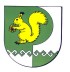 РОССИЙСКАЯ ФЕДЕРАЦИЯ РЕСПУБЛИКА МАРИЙ ЭЛМОРКИНСКИЙ                                      МУНИЦИПАЛЬНЫЙ РАЙОНКОРКАТОВСКАЯ СЕЛЬСКАЯАДМИНИСТРАЦИПОСТАНОВЛЕНИЕГлава Коркатовской сельской администрации                         В.А.Павлов